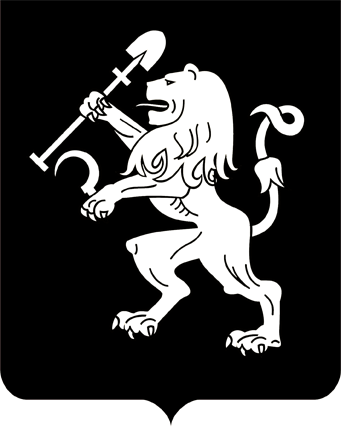 АДМИНИСТРАЦИЯ ГОРОДА КРАСНОЯРСКАПОСТАНОВЛЕНИЕО подготовке проекта внесения изменений в проект планировки и проект межевания территории северо-восточной левобережной части города Красноярска в части территории микрорайона 5.8, ограниченного ул. 9 Мая – ул. 78 Добровольческой Бригады – ул. Алексеева – ул. АвиаторовНа основании предложения общества с ограниченной ответственностью «Планетамолл-Красноярск» о подготовке проекта внесения              изменений в проект планировки и проект межевания территории северо-восточной левобережной части города Красноярска, в соответствии        со ст. 45, 46 Градостроительного кодекса Российской Федерации, ст. 16 Федерального закона от 06.10.2003 № 131-ФЗ «Об общих принципах организации местного самоуправления в Российской Федерации», руководствуясь ст. 41, 58, 59 Устава города Красноярска, ПОСТАНОВЛЯЮ:1. Обществу с ограниченной ответственностью «Планетамолл-Красноярск» в течение 120 дней со дня вступления в силу настоящего постановления подготовить проект внесения изменений в проект               планировки и проект межевания территории северо-восточной лево-бережной части города Красноярска, утвержденные постановлением администрации города от 01.07.2019 № 410, в части территории микрорайона 5.8, ограниченного ул. 9 Мая – ул. 78 Добровольческой Бригады – ул. Алексеева – ул. Авиаторов (далее – Проект).2. Управлению архитектуры администрации города обеспечить:1) согласование технического задания на выполнение работ                   по разработке Проекта в течение 30 дней с даты предоставления в уполномоченный орган;2) проведение процедуры рассмотрения предложений физических и юридических лиц о порядке, сроках подготовки и содержании Проекта со дня официального опубликования настоящего постановления               до дня официального опубликования постановления о проведении публичных слушаний по Проекту;3) проверку подготовленного Проекта на соответствие документам территориального планирования, правилам землепользования и застрой-ки, лесохозяйственному регламенту, положению об особо охраняемой природной территории в соответствии с программами комплексного развития систем коммунальной инфраструктуры, программам комплексного развития транспортной инфраструктуры, программам комплексного развития социальной инфраструктуры, нормативам градостроительного проектирования, комплексным схемам организации               дорожного движения, требованиям по обеспечению эффективности            организации дорожного движения, указанным в части 1 статьи 11 Федерального закона «Об организации дорожного движения в Российской Федерации и о внесении изменений в отдельные законодательные акты Российской Федерации», требованиям технических регламентов, сводам правил с учетом материалов и результатов инженерных изысканий, границам территорий объектов культурного наследия, включенных в единый государственный реестр объектов культурного наследия (памятников истории и культуры) народов Российской Федерации, границам территорий выявленных объектов культурного наследия, границам зон         с особыми условиями использования территорий в течение 20 рабочих дней с даты поступления Проекта;4) рассмотрение подготовленного Проекта на публичных слу-шаниях.3. Настоящее постановление опубликовать в газете «Городские новости» и разместить на официальном сайте администрации города               в течение трех дней с даты его принятия.4. Постановление вступает в силу со дня его официального опубликования.5. В случае непредоставления Проекта в администрацию города                в установленный пунктом 1 настоящего постановления срок постановление подлежит признанию утратившим силу.6. Контроль за исполнением настоящего постановления возложить на заместителя Главы города – руководителя департамента Главы города Потылицыну О.В.Глава города                                                              		        С.В. Еремин30.12.2019№ 999